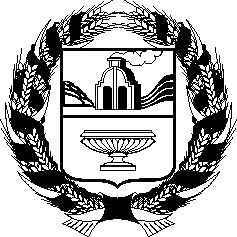 АДМИНИСТРАЦИЯ НИЖНЕНЕНИНСКОГО СЕЛЬСОВЕТАСОЛТОНСКОГО РАЙОНА АЛТАЙСКОГО КРАЯ                      Р А С П О Р Я Ж Е Н И Е        18.07.2016                                                                                          № 11с.Нижняя НенинкаОб утверждение Ведомственного перечняотдельных видов товаров, работ, услуг, их потребительские свойства (в том числекачество) и иные характеристики, имеющие влияние на цену отдельных видов товаров,работ, услуг, закупаемых Администрацией Нижнененинского сельсовета , подведомственными казенными ибюджетными учреждениямиВ соответствии с частью 5 статьи 19 Федерального закона от 05.04.2013 № 44-ФЗ «О контрактной системе в сфере закупок товаров, работ, услуг для обеспечения государственных и муниципальных нужд», постановлением Администрации Нижнененинского сельсовета Солтонского района  от 18.07.2016 № 24 «Об утверждении Требований к порядку разработки и принятия правовых актов о нормировании в сфере закупок для обеспечения муниципальных  нужд Администрации Нижнененинского сельсовета Солтонского района Алтайского края, содержанию указанных актов и обеспечению их исполнения», постановлением Администрации Нижнененинского сельсовета Солтонского   района  от 18.07.2016 № 23 «Об утверждении Правил определения требований к отдельным видам товаров, работ, услуг (в том числе предельных цен товаров, работ, услуг), закупаемым муниципальными органами Администрации Солтонского района  Алтайского края и подведомственными указанным органам казенными и бюджетными учреждениями», а также в целях повышения эффективности бюджетных расходов и организации процесса бюджетного планирования :          1.Утвердить   Ведомственный перечень отдельных видов товаров, работ, услуг, их потребительские свойства (в том числе качество) и иные характеристики, имеющие влияние на цену отдельных видов товаров, работ, услуг, закупаемых Администрацией Нижнененинского сельсовета, подведомственными казенными и бюджетными учреждениями согласно приложения № 2 .         2.Настоящее распоряжение вступает в силу с момента его подписания.        3.Контроль за исполнением настоящего  распоряжения  оставляю за собой.Глава Администрации сельсовета                                    Л.Н.Павленко        Приложение № 2ВЕДОМСТВЕННЫЙ ПЕРЕЧЕНЬ
отдельных видов товаров, работ, услуг, их потребительские свойства (в том числе характеристики качества) и иные характеристики, имеющие влияние на цену отдельных видов товаров, работ, услуг, закупаемых Администрацией сельсовета, подведомственными казенными и бюджетными учреждениями* Указывается в случае установления характеристик, отличающихся от значений, содержащихся в обязательном перечне отдельных видов товаров, работ, услуг, в отношении которых определяются требования к их потребительским свойствам (в том числе качеству) и иным характеристикам (в том числе предельные цены товаров, работ, услуг).№ п/пКод по ОКПДНаименование отдельных видов товаров, работ, услугЕдиница измеренияЕдиница измеренияТребования к потребительским свойствам (в том числе качеству) и иным характеристикам, утвержденные Администрацией Нижнененинского сельсовета Солтонского района  Алтайского краяТребования к потребительским свойствам (в том числе качеству) и иным характеристикам, утвержденные Администрацией Нижнененинского сельсовета Солтонского района  Алтайского краяТребования к потребительским свойствам (в том числе качеству) и иным характеристикам, утвержденные Администрацией Нижнененинского сельсовета Солтонского района  Алтайского краяТребования к потребительским свойствам (в том числе качеству) и иным характеристикам, утвержденные Администрацией Нижнененинского сельсовета Солтонского района  Алтайского краяТребования к потребительским свойствам (в том числе качеству) и иным характеристикам, утвержденные Администрацией Нижнененинского сельсовета Солтонского района  Алтайского краяТребования к потребительским свойствам (в том числе качеству) и иным характеристикам, утвержденные Администрацией сельсовета Требования к потребительским свойствам (в том числе качеству) и иным характеристикам, утвержденные Администрацией сельсовета Требования к потребительским свойствам (в том числе качеству) и иным характеристикам, утвержденные Администрацией сельсовета Требования к потребительским свойствам (в том числе качеству) и иным характеристикам, утвержденные Администрацией сельсовета Требования к потребительским свойствам (в том числе качеству) и иным характеристикам, утвержденные Администрацией сельсовета Требования к потребительским свойствам (в том числе качеству) и иным характеристикам, утвержденные Администрацией сельсовета Требования к потребительским свойствам (в том числе качеству) и иным характеристикам, утвержденные Администрацией сельсовета № п/пКод по ОКПДНаименование отдельных видов товаров, работ, услугкод по ОКЕИнаименованиехарактеристиказначение характеристикизначение характеристикизначение характеристикизначение характеристикихарактеристиказначение характеристикизначение характеристикизначение характеристикизначение характеристикиобоснование отклонения значения характеристики от утвержденной Администрацией Усть-пристаснкого района  Алтайского краяфункциональное назначение*№ п/пКод по ОКПДНаименование отдельных видов товаров, работ, услугкод по ОКЕИнаименованиехарактеристикадолжности в муниципальных органах, казенных, бюджетных учрежденияхдолжности в муниципальных органах, казенных, бюджетных учрежденияхдолжности в муниципальных органах, казенных, бюджетных учрежденияхдолжности в муниципальных органах, казенных, бюджетных учрежденияххарактеристикадолжности в муниципальных органах, казенных, бюджетных учреждениях должности в муниципальных органах, казенных, бюджетных учреждениях должности в муниципальных органах, казенных, бюджетных учреждениях должности в муниципальных органах, казенных, бюджетных учреждениях обоснование отклонения значения характеристики от утвержденной Администрацией Усть-пристаснкого района  Алтайского краяфункциональное назначение*№ п/пКод по ОКПДНаименование отдельных видов товаров, работ, услугкод по ОКЕИнаименованиехарактеристикадолжности муниципальной службы высшей, главной, ведущей группы, руководители казенных, бюджетных учрежденийдолжности муниципальной службы высшей, главной, ведущей группы, руководители казенных, бюджетных учрежденийдолжности муниципальной службы высшей, главной, ведущей группы, руководители казенных, бюджетных учрежденийиные муниципальные служащие, сотрудники казенных, бюджетных учрежденийхарактеристикадолжности муниципальной службы высшей, главной, ведущей группы, руководители казенных, бюджетных учрежденийдолжности муниципальной службы высшей, главной, ведущей группы, руководители казенных, бюджетных учрежденийдолжности муниципальной службы высшей, главной, ведущей группы, руководители казенных, бюджетных учрежденийиные муниципальные служащие, сотрудники казенных, бюджетных учрежденийобоснование отклонения значения характеристики от утвержденной Администрацией Усть-пристаснкого района  Алтайского краяфункциональное назначение*№ п/пКод по ОКПДНаименование отдельных видов товаров, работ, услугкод по ОКЕИнаименованиехарактеристикаруководитель и заместитель руководителя муниципального органа  Солтонского района руководитель и заместитель руководителя структурного подразделения муниципального органа  Солтонского района  Алтайского краяруководитель казенного, бюджетного учреждения  Солтонского района  иные муниципальные служащие, сотрудники казенных, бюджетных учрежденийхарактеристикаруководитель и заместитель руководителя муниципального органа  Солтонского района Алтайского краяруководитель и заместитель руководителя структурного подразделения муниципального органа  Солтонского района  Алтайского краяруководитель казенного, бюджетного учреждения  Солтонского района  Алтайского краяиные муниципальные служащие, сотрудники казенных, бюджетных учрежденийобоснование отклонения значения характеристики от утвержденной Администрацией Усть-пристаснкого района  Алтайского краяфункциональное назначение*Отдельные виды товаров, работ, услуг, включенные в перечень отдельных видов товаров, работ, услуг, предусмотренный приложением № 2 к Правилам определения требований к отдельным видам товаров, работ, услуг (в том числе предельных цен товаров, работ, услуг), закупаемым  муниципальными органами Администрации Коробейниковского сельсовета Усть-Пристаснкого района  Алтайского края и подведомственными указанным органам казенными  и бюджетными учреждениями, утвержденным постановлением Администрации Коробейниковского сельсовета Усть-Пристанского  района  от ________.2016 №__________Отдельные виды товаров, работ, услуг, включенные в перечень отдельных видов товаров, работ, услуг, предусмотренный приложением № 2 к Правилам определения требований к отдельным видам товаров, работ, услуг (в том числе предельных цен товаров, работ, услуг), закупаемым  муниципальными органами Администрации Коробейниковского сельсовета Усть-Пристаснкого района  Алтайского края и подведомственными указанным органам казенными  и бюджетными учреждениями, утвержденным постановлением Администрации Коробейниковского сельсовета Усть-Пристанского  района  от ________.2016 №__________Отдельные виды товаров, работ, услуг, включенные в перечень отдельных видов товаров, работ, услуг, предусмотренный приложением № 2 к Правилам определения требований к отдельным видам товаров, работ, услуг (в том числе предельных цен товаров, работ, услуг), закупаемым  муниципальными органами Администрации Коробейниковского сельсовета Усть-Пристаснкого района  Алтайского края и подведомственными указанным органам казенными  и бюджетными учреждениями, утвержденным постановлением Администрации Коробейниковского сельсовета Усть-Пристанского  района  от ________.2016 №__________Отдельные виды товаров, работ, услуг, включенные в перечень отдельных видов товаров, работ, услуг, предусмотренный приложением № 2 к Правилам определения требований к отдельным видам товаров, работ, услуг (в том числе предельных цен товаров, работ, услуг), закупаемым  муниципальными органами Администрации Коробейниковского сельсовета Усть-Пристаснкого района  Алтайского края и подведомственными указанным органам казенными  и бюджетными учреждениями, утвержденным постановлением Администрации Коробейниковского сельсовета Усть-Пристанского  района  от ________.2016 №__________Отдельные виды товаров, работ, услуг, включенные в перечень отдельных видов товаров, работ, услуг, предусмотренный приложением № 2 к Правилам определения требований к отдельным видам товаров, работ, услуг (в том числе предельных цен товаров, работ, услуг), закупаемым  муниципальными органами Администрации Коробейниковского сельсовета Усть-Пристаснкого района  Алтайского края и подведомственными указанным органам казенными  и бюджетными учреждениями, утвержденным постановлением Администрации Коробейниковского сельсовета Усть-Пристанского  района  от ________.2016 №__________Отдельные виды товаров, работ, услуг, включенные в перечень отдельных видов товаров, работ, услуг, предусмотренный приложением № 2 к Правилам определения требований к отдельным видам товаров, работ, услуг (в том числе предельных цен товаров, работ, услуг), закупаемым  муниципальными органами Администрации Коробейниковского сельсовета Усть-Пристаснкого района  Алтайского края и подведомственными указанным органам казенными  и бюджетными учреждениями, утвержденным постановлением Администрации Коробейниковского сельсовета Усть-Пристанского  района  от ________.2016 №__________Отдельные виды товаров, работ, услуг, включенные в перечень отдельных видов товаров, работ, услуг, предусмотренный приложением № 2 к Правилам определения требований к отдельным видам товаров, работ, услуг (в том числе предельных цен товаров, работ, услуг), закупаемым  муниципальными органами Администрации Коробейниковского сельсовета Усть-Пристаснкого района  Алтайского края и подведомственными указанным органам казенными  и бюджетными учреждениями, утвержденным постановлением Администрации Коробейниковского сельсовета Усть-Пристанского  района  от ________.2016 №__________Отдельные виды товаров, работ, услуг, включенные в перечень отдельных видов товаров, работ, услуг, предусмотренный приложением № 2 к Правилам определения требований к отдельным видам товаров, работ, услуг (в том числе предельных цен товаров, работ, услуг), закупаемым  муниципальными органами Администрации Коробейниковского сельсовета Усть-Пристаснкого района  Алтайского края и подведомственными указанным органам казенными  и бюджетными учреждениями, утвержденным постановлением Администрации Коробейниковского сельсовета Усть-Пристанского  района  от ________.2016 №__________Отдельные виды товаров, работ, услуг, включенные в перечень отдельных видов товаров, работ, услуг, предусмотренный приложением № 2 к Правилам определения требований к отдельным видам товаров, работ, услуг (в том числе предельных цен товаров, работ, услуг), закупаемым  муниципальными органами Администрации Коробейниковского сельсовета Усть-Пристаснкого района  Алтайского края и подведомственными указанным органам казенными  и бюджетными учреждениями, утвержденным постановлением Администрации Коробейниковского сельсовета Усть-Пристанского  района  от ________.2016 №__________Отдельные виды товаров, работ, услуг, включенные в перечень отдельных видов товаров, работ, услуг, предусмотренный приложением № 2 к Правилам определения требований к отдельным видам товаров, работ, услуг (в том числе предельных цен товаров, работ, услуг), закупаемым  муниципальными органами Администрации Коробейниковского сельсовета Усть-Пристаснкого района  Алтайского края и подведомственными указанным органам казенными  и бюджетными учреждениями, утвержденным постановлением Администрации Коробейниковского сельсовета Усть-Пристанского  района  от ________.2016 №__________Отдельные виды товаров, работ, услуг, включенные в перечень отдельных видов товаров, работ, услуг, предусмотренный приложением № 2 к Правилам определения требований к отдельным видам товаров, работ, услуг (в том числе предельных цен товаров, работ, услуг), закупаемым  муниципальными органами Администрации Коробейниковского сельсовета Усть-Пристаснкого района  Алтайского края и подведомственными указанным органам казенными  и бюджетными учреждениями, утвержденным постановлением Администрации Коробейниковского сельсовета Усть-Пристанского  района  от ________.2016 №__________Отдельные виды товаров, работ, услуг, включенные в перечень отдельных видов товаров, работ, услуг, предусмотренный приложением № 2 к Правилам определения требований к отдельным видам товаров, работ, услуг (в том числе предельных цен товаров, работ, услуг), закупаемым  муниципальными органами Администрации Коробейниковского сельсовета Усть-Пристаснкого района  Алтайского края и подведомственными указанным органам казенными  и бюджетными учреждениями, утвержденным постановлением Администрации Коробейниковского сельсовета Усть-Пристанского  района  от ________.2016 №__________Отдельные виды товаров, работ, услуг, включенные в перечень отдельных видов товаров, работ, услуг, предусмотренный приложением № 2 к Правилам определения требований к отдельным видам товаров, работ, услуг (в том числе предельных цен товаров, работ, услуг), закупаемым  муниципальными органами Администрации Коробейниковского сельсовета Усть-Пристаснкого района  Алтайского края и подведомственными указанным органам казенными  и бюджетными учреждениями, утвержденным постановлением Администрации Коробейниковского сельсовета Усть-Пристанского  района  от ________.2016 №__________Отдельные виды товаров, работ, услуг, включенные в перечень отдельных видов товаров, работ, услуг, предусмотренный приложением № 2 к Правилам определения требований к отдельным видам товаров, работ, услуг (в том числе предельных цен товаров, работ, услуг), закупаемым  муниципальными органами Администрации Коробейниковского сельсовета Усть-Пристаснкого района  Алтайского края и подведомственными указанным органам казенными  и бюджетными учреждениями, утвержденным постановлением Администрации Коробейниковского сельсовета Усть-Пристанского  района  от ________.2016 №__________Отдельные виды товаров, работ, услуг, включенные в перечень отдельных видов товаров, работ, услуг, предусмотренный приложением № 2 к Правилам определения требований к отдельным видам товаров, работ, услуг (в том числе предельных цен товаров, работ, услуг), закупаемым  муниципальными органами Администрации Коробейниковского сельсовета Усть-Пристаснкого района  Алтайского края и подведомственными указанным органам казенными  и бюджетными учреждениями, утвержденным постановлением Администрации Коробейниковского сельсовета Усть-Пристанского  района  от ________.2016 №__________Отдельные виды товаров, работ, услуг, включенные в перечень отдельных видов товаров, работ, услуг, предусмотренный приложением № 2 к Правилам определения требований к отдельным видам товаров, работ, услуг (в том числе предельных цен товаров, работ, услуг), закупаемым  муниципальными органами Администрации Коробейниковского сельсовета Усть-Пристаснкого района  Алтайского края и подведомственными указанным органам казенными  и бюджетными учреждениями, утвержденным постановлением Администрации Коробейниковского сельсовета Усть-Пристанского  района  от ________.2016 №__________Отдельные виды товаров, работ, услуг, включенные в перечень отдельных видов товаров, работ, услуг, предусмотренный приложением № 2 к Правилам определения требований к отдельным видам товаров, работ, услуг (в том числе предельных цен товаров, работ, услуг), закупаемым  муниципальными органами Администрации Коробейниковского сельсовета Усть-Пристаснкого района  Алтайского края и подведомственными указанным органам казенными  и бюджетными учреждениями, утвержденным постановлением Администрации Коробейниковского сельсовета Усть-Пристанского  района  от ________.2016 №__________1234567891011121314151617130.02.12Машины вычислительные электронные цифровые портативные массой не более 10 кг для автоматической обработки данных («лэптопы», «ноутбуки», «сабноутбуки»).Пояснения по требуемой продукции: ноутбуки, планшетные компьютерыразмер и тип экранаразмер и тип экранане более 17-ти дюймов, матовый, глянцевый или антибликовыйне более 17-ти дюймов, матовый, глянцевый или антибликовыйне более 17-ти дюймов, матовый, глянцевый или антибликовыйне более 17-ти дюймов, матовый, глянцевый или антибликовый130.02.12Машины вычислительные электронные цифровые портативные массой не более 10 кг для автоматической обработки данных («лэптопы», «ноутбуки», «сабноутбуки»).Пояснения по требуемой продукции: ноутбуки, планшетные компьютеры166кгвес весне более 3,7не более 3,7не более 3,7не более 3,7130.02.12Машины вычислительные электронные цифровые портативные массой не более 10 кг для автоматической обработки данных («лэптопы», «ноутбуки», «сабноутбуки»).Пояснения по требуемой продукции: ноутбуки, планшетные компьютерытип процессоратип процессорамногоядерныймногоядерныймногоядерныймногоядерный130.02.12Машины вычислительные электронные цифровые портативные массой не более 10 кг для автоматической обработки данных («лэптопы», «ноутбуки», «сабноутбуки»).Пояснения по требуемой продукции: ноутбуки, планшетные компьютеры2931ГГцчастота процессорачастота процессоране более 3.5не более 3.5не более 3.5не более 3.5130.02.12Машины вычислительные электронные цифровые портативные массой не более 10 кг для автоматической обработки данных («лэптопы», «ноутбуки», «сабноутбуки»).Пояснения по требуемой продукции: ноутбуки, планшетные компьютеры2552ГГбайт/сразмер оперативной памятиразмер оперативной памятине более 8не более 8не более 8не более 8130.02.12Машины вычислительные электронные цифровые портативные массой не более 10 кг для автоматической обработки данных («лэптопы», «ноутбуки», «сабноутбуки»).Пояснения по требуемой продукции: ноутбуки, планшетные компьютеры2554Тбайтобъем накопителяобъем накопителяне более 1не более 1не более 1не более 1130.02.12Машины вычислительные электронные цифровые портативные массой не более 10 кг для автоматической обработки данных («лэптопы», «ноутбуки», «сабноутбуки»).Пояснения по требуемой продукции: ноутбуки, планшетные компьютерытип жесткого дискатип жесткого дискаHDD и/или SSDHDD и/или SSDHDD и/или SSDHDD и/или SSD130.02.12Машины вычислительные электронные цифровые портативные массой не более 10 кг для автоматической обработки данных («лэптопы», «ноутбуки», «сабноутбуки»).Пояснения по требуемой продукции: ноутбуки, планшетные компьютерыналичие модулей Wi-Fi, Bluetooth, поддержки 3G (UMTS)наличие модулей Wi-Fi, Bluetooth, поддержки 3G (UMTS)наличиеналичиеналичиеналичие130.02.12Машины вычислительные электронные цифровые портативные массой не более 10 кг для автоматической обработки данных («лэптопы», «ноутбуки», «сабноутбуки»).Пояснения по требуемой продукции: ноутбуки, планшетные компьютеры356чвремя работывремя работыне менее 4не менее 4не менее 4не менее 4130.02.12Машины вычислительные электронные цифровые портативные массой не более 10 кг для автоматической обработки данных («лэптопы», «ноутбуки», «сабноутбуки»).Пояснения по требуемой продукции: ноутбуки, планшетные компьютерыоперационная системаоперационная системаОС Windows 7/8/10 локализованнаяОС Windows 7/8/10 локализованнаяОС Windows 7/8/10 локализованнаяОС Windows 7/8/10 локализованная130.02.12Машины вычислительные электронные цифровые портативные массой не более 10 кг для автоматической обработки данных («лэптопы», «ноутбуки», «сабноутбуки»).Пояснения по требуемой продукции: ноутбуки, планшетные компьютерыпредустановленное программное обеспечениепредустановленное программное обеспечениеофисное ПО офисное ПО офисное ПО офисное ПО 130.02.12Машины вычислительные электронные цифровые портативные массой не более 10 кг для автоматической обработки данных («лэптопы», «ноутбуки», «сабноутбуки»).Пояснения по требуемой продукции: ноутбуки, планшетные компьютеры383рубль, тыс.предельная ценапредельная ценане более 40,00 не более 40,00 не более 40,00 не более 40,00 230.02.15Машины вычислительные электронные цифровые прочие, содержащие или не содержащие в одном корпусе одно или два из следующих устройств для автоматической обработки данных: запоминающие устройства, устройства ввода, устройства вывода. Пояснения по требуемой продукции: компьютеры персональные настольные, рабочие станции выводатип (моноблок/ системный блок и монитор) тип (моноблок/ системный блок и монитор) Системный блок и монитор, моноблокСистемный блок и монитор, моноблокСистемный блок и монитор, моноблокСистемный блок и монитор, моноблок230.02.15Машины вычислительные электронные цифровые прочие, содержащие или не содержащие в одном корпусе одно или два из следующих устройств для автоматической обработки данных: запоминающие устройства, устройства ввода, устройства вывода. Пояснения по требуемой продукции: компьютеры персональные настольные, рабочие станции вывода039дюймразмер экрана/ монитораразмер экрана/ мониторане более 24,5не более 24,5не более 24,5не более 24,5230.02.15Машины вычислительные электронные цифровые прочие, содержащие или не содержащие в одном корпусе одно или два из следующих устройств для автоматической обработки данных: запоминающие устройства, устройства ввода, устройства вывода. Пояснения по требуемой продукции: компьютеры персональные настольные, рабочие станции выводатип процессоратип процессорамногоядерный процессормногоядерный процессормногоядерный процессормногоядерный процессор230.02.15Машины вычислительные электронные цифровые прочие, содержащие или не содержащие в одном корпусе одно или два из следующих устройств для автоматической обработки данных: запоминающие устройства, устройства ввода, устройства вывода. Пояснения по требуемой продукции: компьютеры персональные настольные, рабочие станции вывода2931ГГцчастота процессорачастота процессоране более 3.5 не более 3.5 не более 3.5 не более 3.5 230.02.15Машины вычислительные электронные цифровые прочие, содержащие или не содержащие в одном корпусе одно или два из следующих устройств для автоматической обработки данных: запоминающие устройства, устройства ввода, устройства вывода. Пояснения по требуемой продукции: компьютеры персональные настольные, рабочие станции вывода2552ГГбайт/сразмер оперативной памятиразмер оперативной памятине более 16не более 16не более 16не более 16230.02.15Машины вычислительные электронные цифровые прочие, содержащие или не содержащие в одном корпусе одно или два из следующих устройств для автоматической обработки данных: запоминающие устройства, устройства ввода, устройства вывода. Пояснения по требуемой продукции: компьютеры персональные настольные, рабочие станции вывода2554Тбайтобъем накопителяобъем накопителяне более 1не более 1не более 1не более 1230.02.15Машины вычислительные электронные цифровые прочие, содержащие или не содержащие в одном корпусе одно или два из следующих устройств для автоматической обработки данных: запоминающие устройства, устройства ввода, устройства вывода. Пояснения по требуемой продукции: компьютеры персональные настольные, рабочие станции выводатип жесткого дискатип жесткого дискаHDD и/или SSDHDD и/или SSDHDD и/или SSDHDD и/или SSD230.02.15Машины вычислительные электронные цифровые прочие, содержащие или не содержащие в одном корпусе одно или два из следующих устройств для автоматической обработки данных: запоминающие устройства, устройства ввода, устройства вывода. Пояснения по требуемой продукции: компьютеры персональные настольные, рабочие станции выводаоперационная системаоперационная системаОС Windows 7/8/10 локализованнаяОС Windows 7/8/10 локализованнаяОС Windows 7/8/10 локализованнаяОС Windows 7/8/10 локализованная230.02.15Машины вычислительные электронные цифровые прочие, содержащие или не содержащие в одном корпусе одно или два из следующих устройств для автоматической обработки данных: запоминающие устройства, устройства ввода, устройства вывода. Пояснения по требуемой продукции: компьютеры персональные настольные, рабочие станции выводапредустановленное программное обеспечениепредустановленное программное обеспечениепредустановленное офисное ПОпредустановленное офисное ПОпредустановленное офисное ПОпредустановленное офисное ПО230.02.15Машины вычислительные электронные цифровые прочие, содержащие или не содержащие в одном корпусе одно или два из следующих устройств для автоматической обработки данных: запоминающие устройства, устройства ввода, устройства вывода. Пояснения по требуемой продукции: компьютеры персональные настольные, рабочие станции вывода383рубль, тыс.предельная ценапредельная ценане более 50,00не более 50,00не более 50,00не более 50,00330.02.16Устройства ввода/вывода данных, содержащие или не содержащие в одном корпусе запоминающие устройства.метод печати (струйный/ лазерный - для принтера/ многофункционального устройства)метод печати (струйный/ лазерный - для принтера/ многофункционального устройства)Лазерный, струйныйЛазерный, струйныйЛазерный, струйныйЛазерный, струйный330.02.16разрешение сканированияразрешение сканированияне более 1200x1200 dpiне более 1200x1200 dpiне более 1200x1200 dpiне более 1200x1200 dpi330.02.16цветность (цветной/ черно-белый)цветность (цветной/ черно-белый)черно-белый, цветнойчерно-белый, цветнойчерно-белый, цветнойчерно-белый, цветной330.02.16максимальный форматмаксимальный форматА3А3А3А3330.02.16625л.скорость печати/ сканированияскорость печати/ сканированияне более 40не более 40не более 40не более 40330.02.16наличие дополнительных модулей и интерфейсов (сетевой интерфейс, устройства чтения карт памяти и т.д.)наличие дополнительных модулей и интерфейсов (сетевой интерфейс, устройства чтения карт памяти и т.д.)USB, RJ-45, встроенный сервер сетевой печатиUSB, RJ-45, встроенный сервер сетевой печатиUSB, RJ-45, встроенный сервер сетевой печатиUSB, RJ-45, встроенный сервер сетевой печати330.02.16принтеры383рубль, тыс.предельная ценапредельная ценане более 10,00не более 10,00не более 10,00не более 10,00330.02.16сканеры383рубль, тыс.предельная ценапредельная ценане более 20,00не более 20,00не более 20,00не более 20,00330.02.16многофункциональные устройства383рубль, тыс.предельная ценапредельная ценане более 30,00не более 30,00не более 30,00не более 30,00432.20.11Телефоны мобильные 383рубльпредельная цена0000предельная цена0000534.10.22Автомобили легковые251лошадиная силамощность двигателя, комплектацияне более 200не более 200не более 200мощность двигателяне более 200не более 200не более 200не более 200534.10.22Автомобили легковыетип кузовауниверсал, седануниверсал, седануниверсал, седануниверсал, седан534.10.22Автомобили легковыеприводполный, переднийполный, переднийполный, переднийполный, передний534.10.22Автомобили легковыетип топливабензин, октановое число 92бензин, октановое число 92бензин, октановое число 92бензин, октановое число 92534.10.22Автомобили легковыесоответствие нормам экологической безопасностине хуже ЕВРО 4не хуже ЕВРО 4не хуже ЕВРО 4не хуже ЕВРО 4534.10.22Автомобили легковыесистема ABSналичиеналичиеналичиеналичие534.10.22Автомобили легковыеобивка салонатканьтканьтканьткань534.10.22Автомобили легковые383рубль, тыс.предельная ценане более 1000,00не более 600,00не более 600,00предельная ценане более 1000,00не более 600,00не более 600,00-634.10.30Средства автотранспортные для перевозки 10 человек и более251лошадиная силамощность двигателя, комплектацияне более 200не более 200не более 200мощность двигателя не более 200не более 200не более 200не более 200634.10.30Средства автотранспортные для перевозки 10 человек и более251лошадиная силамощность двигателя, комплектацияне более 200не более 200не более 200соответствие нормам экологической безопасностине хуже ЕВРО 4не хуже ЕВРО 4не хуже ЕВРО 4не хуже ЕВРО 4634.10.30Средства автотранспортные для перевозки 10 человек и более251лошадиная силамощность двигателя, комплектацияне более 200не более 200не более 200тип кузованесущий, вагонной компоновкинесущий, вагонной компоновкинесущий, вагонной компоновкинесущий, вагонной компоновки634.10.30Средства автотранспортные для перевозки 10 человек и более251лошадиная силамощность двигателя, комплектацияне более 200не более 200не более 200тип топливабензин, октановое число 92бензин, октановое число 92бензин, октановое число 92бензин, октановое число 92634.10.30Средства автотранспортные для перевозки 10 человек и более383рубль, тыс.мощность двигателя, комплектацияне более 200не более 200не более 200предельная цена1800,001800,001800,001800,00734.10.41Средстваавтотранспортныегрузовые251лошадиная силамощность двигателя, комплектациямощность двигателя, комплектация----836.11.11Мебель для сидения с металлическим каркасомматериал (металл), обивочные материалыпредельное значение - кожа натуральная; возможные значения: искусственная кожа, искусственная замша (микрофибра), ткань, нетканые материалыпредельное значение - искусственная кожа; возможные значения: искусственная замша (микрофибра), ткань, нетканые материалыпредельное значение - искусственная кожа; возможные значения: искусственная замша (микрофибра), ткань, нетканые материалыпредельное значение - искусственная кожа; возможные значения: искусственная замша (микрофибра), ткань, нетканые материалыматериал (металл), обивочные материалыпредельное значение - кожа натуральная; возможные значения: искусственная кожа, искусственная замша (микрофибра), ткань, нетканые материалыпредельное значение - искусственная кожа; возможные значения: искусственная замша (микрофибра), ткань, нетканые материалыпредельное значение - искусственная кожа; возможные значения: искусственная замша (микрофибра), ткань, нетканые материалыпредельное значение - искусственная кожа; возможные значения: искусственная замша (микрофибра), ткань, нетканые материалы836.11.11Мебель для сидения с металлическим каркасом383рубль, тыс.материал (металл), обивочные материалыпредельное значение - кожа натуральная; возможные значения: искусственная кожа, искусственная замша (микрофибра), ткань, нетканые материалыпредельное значение - искусственная кожа; возможные значения: искусственная замша (микрофибра), ткань, нетканые материалыпредельное значение - искусственная кожа; возможные значения: искусственная замша (микрофибра), ткань, нетканые материалыпредельное значение - искусственная кожа; возможные значения: искусственная замша (микрофибра), ткань, нетканые материалыпредельная ценане более 10,00не более 4,00не более 4,00не более 4,00936.11.12Мебель для сидения с деревянным каркасомматериал (вид древесины)предельное значение - древесина хвойных и лиственных породпредельное значение - древесина хвойных и лиственных породпредельное значение - древесина хвойных и лиственных породпредельное значение - древесина хвойных и лиственных породматериал (вид древесины) предельное значение - древесина хвойных и лиственных породпредельное значение - древесина хвойных и лиственных породпредельное значение - древесина хвойных и лиственных породпредельное значение - древесина хвойных и лиственных пород936.11.12Мебель для сидения с деревянным каркасомобивочные материалыпредельное значение - кожа натуральная; возможные значения: искусственная кожа; искусственная замша (микрофибра), ткань, нетканые материалыпредельное значение - искусственная кожа; возможные значения: искусственная замша (микрофибра), ткань, нетканые материалыпредельное значение - искусственная кожа; возможные значения: искусственная замша (микрофибра), ткань, нетканые материалыпредельное значение - искусственная кожа; возможные значения: искусственная замша (микрофибра), ткань, нетканые материалыобивочные материалыпредельное значение - кожа натуральная; возможные значения: искусственная кожа; искусственная замша (микрофибра), ткань, нетканые материалыпредельное значение - искусственная кожа; возможные значения: искусственная замша (микрофибра), ткань, нетканые материалыпредельное значение - искусственная кожа; возможные значения: искусственная замша (микрофибра), ткань, нетканые материалыпредельное значение - искусственная кожа; возможные значения: искусственная замша (микрофибра), ткань, нетканые материалы936.11.12Мебель для сидения с деревянным каркасом383рубль, тыс.предельная ценане более 4,00не более 4,00не более 4,00не более 4,001036.12.11Мебель металлическая для офисов, административных помещений, учебных заведений, учреждений культуры и т.п.материал (металл)материал (металл)предельное значение - металлпредельное значение - металлпредельное значение - металлпредельное значение - металл1036.12.11Мебель металлическая для офисов, административных помещений, учебных заведений, учреждений культуры и т.п.383рубль, тыс.материал (металл)предельная ценане более 20,00не более 20,00не более 20,00не более 20,001136.12.12Мебель деревянная для офисов, административных помещений, учебных заведений, учреждений культуры и т.п.материал (вид древесины)предельное значение - древесина хвойных и лиственных породпредельное значение - древесина хвойных и лиственных породпредельное значение древесина хвойных и лиственных породпредельное значение - древесина хвойных и лиственных породматериал (вид древесины)предельное значение - древесина хвойных и лиственных породпредельное значение - древесина хвойных и лиственных породпредельное значение - древесина хвойных и лиственных породпредельное значение - древесина хвойных и лиственных пород1136.12.12Мебель деревянная для офисов, административных помещений, учебных заведений, учреждений культуры и т.п.383рубль, тыс.материал (вид древесины)предельное значение - древесина хвойных и лиственных породпредельное значение - древесина хвойных и лиственных породпредельное значение древесина хвойных и лиственных породпредельное значение - древесина хвойных и лиственных породпредельная ценане более 20,00не более 20,00не более 20,00не более 20,001271.33.12услуги по аренде планшетных компьютеров383рубльпредельная цена0000предельная цена00001371.34.10услуги по аренде телефонов мобильных383рубльпредельная цена0000предельная цена00001471.10.10услуги по аренде автомобилей легковых383рубльпредельная цена0000предельная цена00001565.21.10услуги по финансовой аренде (лизингу) планшетных компьютеров, телефонов мобильных, автомобилей легковых383рубльпредельная цена0000предельная цена0000